International Workshop on Information Technology and Communication (IWITC’18)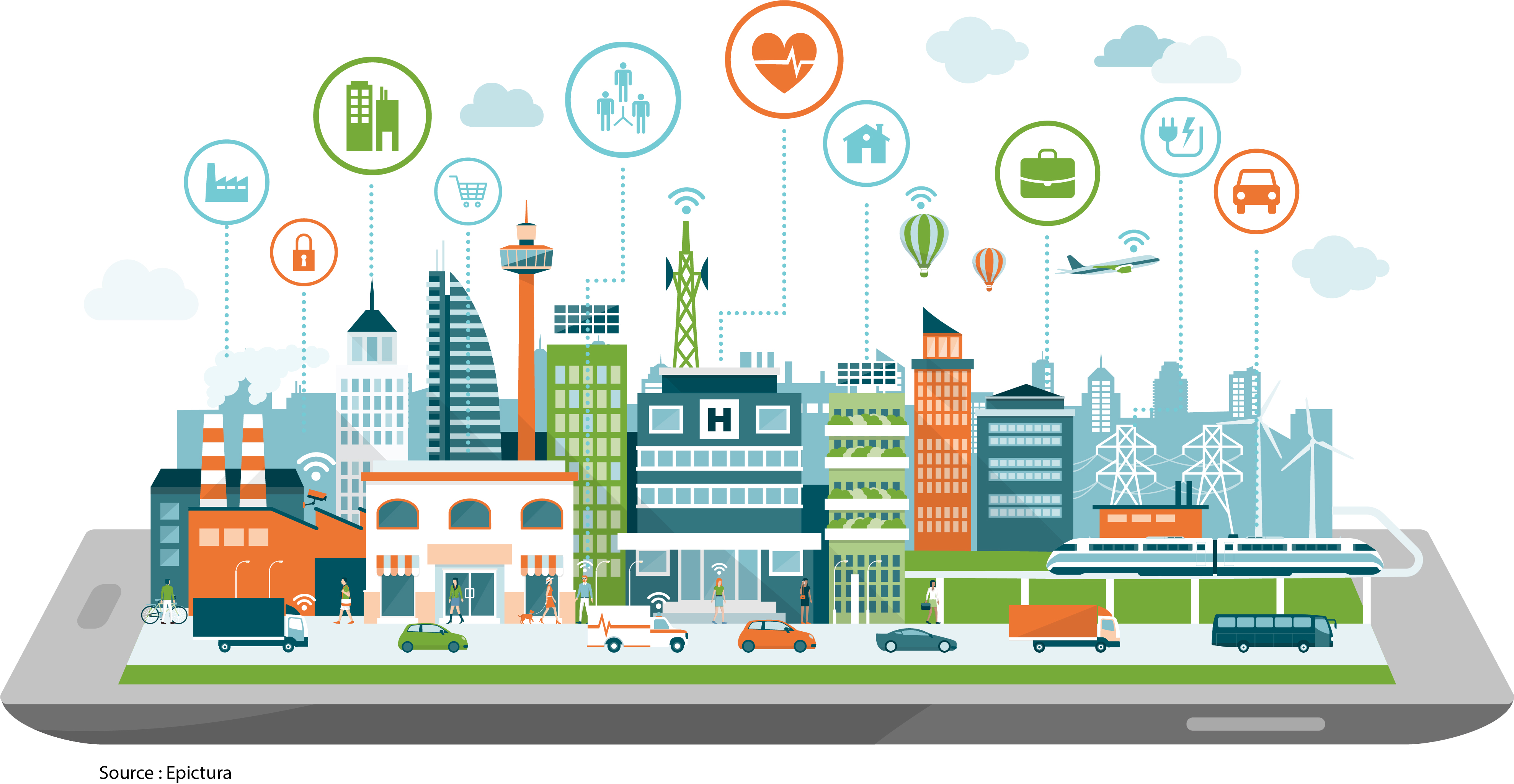 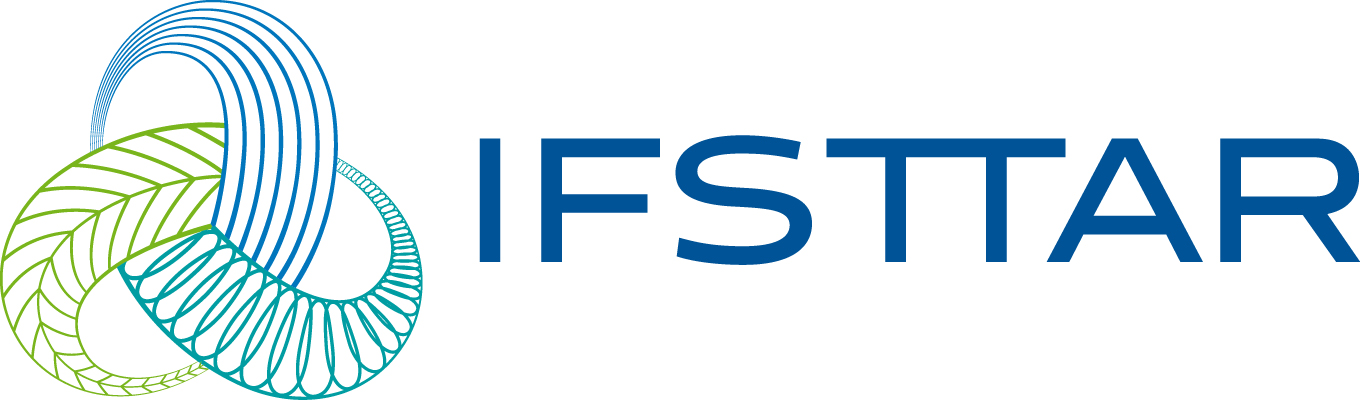 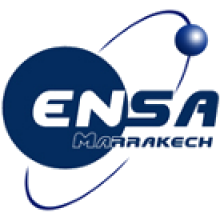 For Smart City3-4 Mai 2018 à l’ENSA de MarrakechLe formulaire, dûment rempli, va vous permettre l’inscription aux activités de IWITC’18. MERCI de nous retourner ce formulaire d’inscription scanné et envoyé par Mail à l'adresse: r.elassali@uca.maNom : Mr/Mme …………………………………………………………………………………………………………Prénom : ......................................................................................................................................................                         établissement: ..................................................................................................................................................                    Secteur(s)  d’activité :………………………………………………………………………………………………………  Ville :………………………………………………………………………………………………………………………………                              Pays …………………………………………………………………………………………………………………………………                                       Fonction :…………………………………………………………………………………………………………… Adresse professionnelle complète :	N° de Téléphone:………………………………………………………………………………………………………………               E-mail :………………………………………………………………………………………………..                   Frais de participation Pour les résidents au Maroc :  Frais de participation Pour les étrangers :  Règlement : Par versement : Le Virement bancaire doit être effectué au compte suivant :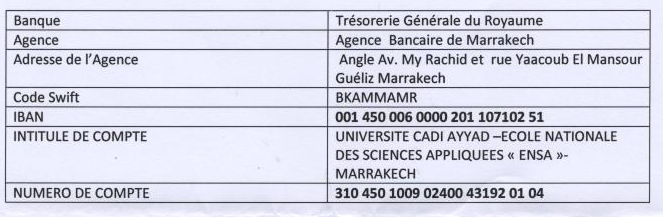 Formulaire d’inscriptionIndustriels, Administrateurs, Ingénieurs, …800 DhsUniversitaires (Enseignants-chercheurs,…)800 DhsEtudiants, Doctorants, …500 DhsIndustriels, Administrateurs, Ingénieurs, Enseignants-chercheurs et Etudiants...150 €Virements étrangers--------code IBAN +  Code SWIFTVirements internes----------Compte ENSA 310 450 1009 02400 43192 0104 Signature du Participant       